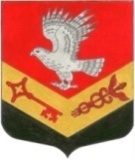 МУНИЦИПАЛЬНОЕ ОБРАЗОВАНИЕ«ЗАНЕВСКОЕ ГОРОДСКОЕ ПОСЕЛЕНИЕ»ВСЕВОЛОЖСКОГО МУНИЦИПАЛЬНОГО РАЙОНАЛЕНИНГРАДСКОЙ ОБЛАСТИСОВЕТ ДЕПУТАТОВ ТРЕТЬЕГО СОЗЫВАРЕШЕНИЕ17.04.2018 года                                                                                      № 19гп.Янино-1Об утверждении Положения о порядке организации и проведения публичных слушаний	 В соответствии с Федеральным законом от 06.10.2003 № 131-ФЗ «Об общих принципах организации местного самоуправления в Российской Федерации», Градостроительным кодексом Российской Федерации, уставом муниципального образования «Заневское городское поселение» Всеволожского муниципального района Ленинградской области совет депутатов принял РЕШЕНИЕ: 1.Утвердить Положение о порядке организации и проведения публичных слушаний на территории муниципального образования «Заневское городское поселение» Всеволожского муниципального района Ленинградской области согласно приложению.2.Признать утратившим силу решение совета депутатов МО «Заневское сельское поселение» от 13.05.2015 № 19 «Об утверждении Положения о порядке организации и проведения публичных слушаний в МО «Заневское сельское поселение» (новая редакция)».	3. Опубликовать настоящее решение в официальных средствах массовой информации.	4. Настоящее решение вступает в силу после дня его официального опубликования.	5. Контроль за исполнением настоящего решения возложить на постоянно действующую комиссию по экономической политике, бюджету, налогу, инвестициям, правопорядку, законности.Глава муниципального образования                                              В.Е.КондратьевПриложение к решению    от 17.04.2018 года  № 19Положениео порядке организации и проведения публичных слушаний на территории муниципального образования «Заневское городское поселение» Всеволожского муниципального района Ленинградской области                           1.Общие положенияСтатья 1. Основные понятия1. Настоящее Положение устанавливает в соответствии со статьей 28 Федерального закона от 06.10.2003 № 131-ФЗ «Об общих принципах организации местного самоуправления в Российской Федерации», статьями 5.1, 28, 31, 39, 40, 46  Градостроительного кодекса Российской Федерации  порядок организации и проведения публичных слушаний в муниципальном образовании «Заневское городское поселение» Всеволожского муниципального района Ленинградской области (далее – муниципальное образование) как одной из форм реализации прав жителей муниципального образования на непосредственное участие в процессе принятия решений органами местного самоуправления по вопросам местного значения. 2. Публичные слушания проводятся в соответствии с Конституцией Российской Федерации, Федеральным законом от 06.10.2003 № 131-ФЗ «Об общих принципах организации местного самоуправления в Российской Федерации», Бюджетным кодексом Российской Федерации, Градостроительным кодексом Российской Федерации, иными федеральными законами, уставом муниципального образования «Заневское городское поселение» Всеволожского муниципального района Ленинградской области (далее – Устав) и настоящим Положением.Статья 2. Цели проведения публичных слушаний1.Публичные слушания проводятся в целях:1) информирования жителей и органов местного самоуправления муниципального образования о фактах и существующих мнениях по вопросам публичных слушаний;2) выявления общественного мнения по вопросам, выносимым на публичные слушания;3) осуществления связи (диалога) органов местного самоуправления с общественностью и населением муниципального образования;4) подготовки предложений и рекомендаций по вопросам публичных слушаний;5) оказания влияния общественности на принятие решений органами местного самоуправления.Статья 3. Принципы проведения публичных слушаний1. Публичные слушания проводятся на основе равного, свободного и добровольного волеизъявления. Правом на участие в публичных слушаниях с правом решающего голоса обладает каждый дееспособный гражданин, достигший к моменту проведения публичных слушаний 18 лет,  зарегистрированный по месту жительства на территории муниципального образования и  проживающий в границах территории муниципального образования (право решающего голоса), а также любой гражданин Российской Федерации с правом совещательного голоса.2. Проведение публичных слушаний осуществляется гласно. Каждый член местного сообщества вправе знать о дате, времени, месте проведения публичных слушаний, о вопросах, выносимых на публичные слушания.Статья 4. Вопросы, выносимые на публичные слушанияНа публичные слушания в обязательном порядке выносятся:1) проект устава муниципального образования, а также проект муниципального нормативного правового акта о внесении изменений и дополнений в данный устав, кроме случаев, когда в устав муниципального образования вносятся изменения в форме точного воспроизведения положений Конституции Российской Федерации, федеральных законов, Устава или законов Ленинградской области в целях приведения данного устава в соответствие с этими нормативными правовыми актами;2) проект местного бюджета и отчет о его исполнении;3) проект стратегии социально-экономического развития муниципального образования;4) вопросы о преобразовании муниципального образования, за исключением случаев, если в соответствии со статьей 13 Федерального закона от 06.10.2003 № 131-ФЗ «Об общих принципах организации местного самоуправления в Российской Федерации» для преобразования муниципального образования требуется получение согласия населения муниципального образования, выраженного путем голосования либо на сходах граждан.По проектам генеральных планов, проектам правил землепользования и застройки, проектам планировки территории, проектам межевания территории, проектам правил благоустройства территорий, проектам, предусматривающим внесение изменений в один из указанных утвержденных документов, проектам решений о предоставлении разрешения на условно разрешенный вид использования земельного участка или объекта капитального строительства, проектам решений о предоставлении разрешения на отклонение от предельных параметров разрешенного строительства, реконструкции объектов капитального строительства, вопросам изменения одного вида разрешенного использования земельных участков и объектов капитального строительства на другой вид такого использования при отсутствии утвержденных правил землепользования и застройки проводятся публичные слушания, порядок организации и проведения которых определяется настоящим Положением с учетом положений законодательства о градостроительной деятельности.На публичные слушания могут выноситься иные вопросы местного значения и проекты нормативных правовых актов в соответствии с действующим законодательством.Глава II. Назначение публичных слушанийСтатья 5. Инициатива проведения публичных слушаний1. Публичные слушания могут проводиться по инициативе населения муниципального образования, совета депутатов муниципального образования (далее – совет депутатов) или главы  муниципального образования.2. По инициативе совета депутатов проводятся публичные слушания:1) по проекту Устава  и по проекту решения совета депутатов о внесении изменений и дополнений в Устав;2) вопросы о преобразовании муниципального образования. Назначение публичных слушаний по инициативе совета депутатов  оформляется решением  совета депутатов. 3. По инициативе главы муниципального образования на публичные слушания выносятся:1) проект местного бюджета  и отчет о его исполнении, 2) проект стратегии социально-экономического развития муниципального образования;3) проекты генеральных планов, проекты правил землепользования и застройки, проекты планировки территории, проекты межевания территории, проекты правил благоустройства территорий, проекты, предусматривающие внесение изменений в один из указанных утвержденных документов, проекты решений о предоставлении разрешения на условно разрешенный вид использования земельного участка или объекта капитального строительства, проекты решений о предоставлении разрешения на отклонение от предельных параметров разрешенного строительства, реконструкции объектов капитального строительства, вопросы изменения одного вида разрешенного использования земельных участков и объектов капитального строительства на другой вид такого использования при отсутствии утвержденных правил землепользования и застройки.По данным вопросам назначение публичных слушаний оформляется постановлением главы муниципального образования.Совет депутатов назначает проведение публичных слушаний по собственной инициативе или по инициативе населения.Публичные слушания, проводимые по инициативе главы муниципального образования, назначаются им самостоятельно. 5. С инициативой о проведении публичных слушаний от имени населения может выступить инициативная группа граждан, достигших возраста 18 лет и постоянно проживающих на территории муниципального образования, в составе не менее 10 человек, обладающих избирательным правом. В поддержку инициативы проведения публичных слушаний инициативная группа представляет в совет депутатов подписи не менее 3 процентов жителей муниципального образования, обладающих избирательным правом. Сбор подписей производится на подписных листах, которые изготавливаются инициаторами самостоятельно по форме согласно приложению 1 к настоящему Положению.В ходатайстве инициативной группы о проведении публичных слушаний должны быть указаны фамилия, имя, отчество, год рождения (в возрасте 18 лет - дополнительно день и месяц рождения), адрес места жительства каждого члена инициативной группы, вопрос, выносимый на публичные слушания, обоснование необходимости проведения публичных слушаний, предлагаемый состав выступающих на публичных слушаниях. К ходатайству прилагается проект муниципального правового акта, выносимого на публичные слушания, информационные и аналитические материалы, относящиеся к теме публичных слушаний.6. Вопрос о назначении публичных слушаний должен быть рассмотрен советом депутатов не позднее чем через 30 календарных дней со дня поступления ходатайства инициативной группы. Инициативная группа граждан, ее представители должны быть извещены о дате и времени проведения заседания совета депутатов по рассмотрению вопроса о назначении публичных слушаний.На заседание совета депутатов кроме инициативной группы в обязательном порядке приглашаются должностные лица, в компетенции которых находятся вопросы, предлагаемые к рассмотрению, специалисты.7. Совет депутатов имеет право отказать в рассмотрении предложения о назначении публичных слушаний в следующих случаях:1) вопрос, изложенный в проекте муниципального правового акта, не находится в компетенции органов местного самоуправления;2) инициативная группа не собрала необходимого количества подписей жителей муниципального образования в поддержку инициативы проведения публичных слушаний;3) проект муниципального правового акта не соответствует Конституции Российской Федерации, федеральным и областным законам, иным нормативным правовым актам Российской Федерации, Ленинградской области и Уставу.8. В случае принятия решения об отказе в назначении публичных слушаний данное решение направляется членам инициативной группы в течение 15 календарных дней со дня его принятия. В решении должны быть указаны причины отказа в проведении публичных слушаний.Совет депутатов вправе вернуть инициативной группе пакет документов, если представленные на рассмотрение документы не соответствуют части 5 настоящей статьи.Инициаторы могут повторно внести предложение о назначении публичных слушаний по данному проекту после устранения недостатков.9. В решении совета депутатов, постановлении главы муниципального образования о назначении публичных слушаний должны быть указаны:1) цели назначения публичных слушаний;2) вопросы, выносимые на общественные слушания;3) дата, время и место проведения публичных слушаний;4) форма оповещения населения о проводимых общественных слушаниях.10. Публичные слушания должны быть проведены не позднее 30 календарных дней со дня принятия решения о назначении публичных слушаний.Глава III. Проведение публичных слушанийСтатья 6. Подготовка и проведение публичных слушаний1.Организация проведения публичных слушаний по инициативе совета депутатов и по инициативе главы муниципального образования возлагается на администрацию муниципального образования (далее – администрация).Организация проведения публичных слушаний по инициативе граждан осуществляется ими самостоятельно.2. Публичные слушания могут проводиться в рабочее время и в выходные дни. Проведение публичных слушаний в нерабочие праздничные дни не допускается.3. Председательствующим на публичных слушаниях может быть:1) глава муниципального образования; 2) глава администрации; 3) заместитель главы администрации; 4) специалист администрации, в компетенции которого находится рассматриваемый вопрос. 4. Администрация организует подготовку необходимых информационных материалов к публичным слушаниям.5. Все участники публичных слушаний перед началом публичных слушаний регистрируются в листе регистрации (приложение 4 к настоящему Положению).6. Председательствующий на публичных слушаниях назначает секретаря публичных слушаний.7. Участники публичных слушаний вправе направлять на имя инициаторов публичных слушаний предложения и замечания, касающиеся вопросов, вынесенных на публичные слушания, в письменной форме. Все присутствующие на публичных слушаниях граждане, представители организаций, общественных объединений имеют право высказывать свои предложения и замечания по рассматриваемым вопросам. Все поступившие замечания и предложения выносятся на обсуждение всех участников публичного слушания.8. Во время проведения публичных слушаний секретарем ведется протокол (приложение 3 к настоящему Положению), который подписывается председательствующим и секретарем.В протоколе в обязательном порядке указываются:                                                                                                                                                     	1) дата, время и место проведения публичных слушаний;                                                                                                	2) число граждан, участвующих в публичных слушаниях;                                                                                                       	3) проект правового акта, вынесенного на публичные слушания;                                                                         	4) председательствующий, секретарь публичных слушаний;                                                                          	5) кратко излагаются выступления председательствующего, граждан,  участвующих в публичных слушаниях, поступившие замечания, предложения;                                                                   	6) итоги голосования по проекту правового акта, вынесенному на публичные слушания;                         	7) решение, принятое по результатам публичных слушаний. К протоколу прилагаются замечания, предложения, поступившие от граждан в письменном виде. На публичных слушаниях по инициативе организаторов их проведения могут присутствовать представители средств массовой информации.9. Протокол публичных слушаний должен быть оформлен не позднее 5 календарных дней со дня их проведения и должен содержать позиции, мнения, замечания и предложения участников слушаний по всем вопросам, выносимым на публичные слушания.10. По итогам публичных слушаний, на основании протокола о проведении публичных слушаний в течение 3-х рабочих дней со дня проведения публичных слушаний организатор проведения публичных слушаний готовит заключение о результатах публичных слушаний (приложение 2 к настоящему Положению), которое должно содержать мотивированные выводы со ссылкой, при необходимости, на нормативные правовые акты, по внесенным предложениям и замечаниям.11. Заключение о результатах публичных слушаний подлежит официальному опубликованию не позднее чем через 15 календарных дней со дня окончания публичных слушаний.12. Заключение о результатах  публичных слушаний  носит рекомендательный характер.Глава IV. Особенности организации и проведения слушаний по проекту Устава, проекту бюджета  и отчета о  его исполнении, проекта стратегии социально-экономического развития, вопросу о преобразовании муниципального образованияСтатья 7. Особенности рассмотрения на публичных слушаниях Устава  и проекта  решения совета депутатов о внесении изменений в Устав 1. Проект Устава  и проект  решения совета депутатов о внесении изменений и дополнений в Устав рассматриваются на публичных слушаниях с учетом особенностей, предусмотренных  Федеральным законом  от 06.10.2003 № 131-ФЗ «Об общих принципах организации местного самоуправления в Российской Федерации» и Уставом.2. Решение о назначении публичных слушаний по данному вопросу принимается советом депутатов.3. Организация проведения публичных слушаний по проекту Устава и проекту решения совета депутатов о внесении изменений и дополнений в Устав возлагается на администрацию.4. Проект Устава и проект решения совета депутатов о внесении изменений и дополнений в Устав  подлежит официальному опубликованию (обнародованию) не позднее, чем за 30 дней до дня рассмотрения советом депутатов вопроса о его принятии. Одновременно публикуются порядок учета предложений по указанному проекту, порядок участия граждан в его обсуждении, а также решение совета депутатов о назначении публичных слушаний по проекту.5. Публичные слушания по проекту Устава  или проекту решения совета депутатов о внесении изменений и дополнений в Устав  проводятся не ранее чем через 15 дней после дня опубликования проекта, но не позднее, чем за пять дней  до дня рассмотрения советом депутатов вопроса о его принятии.Статья 8. Особенности рассмотрения на публичных слушаниях проекта бюджета и отчета о его исполнении1. Проект бюджета муниципального образования  и годовой отчет о его исполнении рассматриваются на публичных слушаниях с учетом особенностей, предусмотренных Бюджетным кодексом Российской Федерации, иными федеральными законами, законами Ленинградской области, Уставом, Положением о бюджетном процессе муниципального образования.2. Решение о назначении публичных слушаний по данному вопросу принимается главой муниципального образования.3. Организация проведения публичных слушаний по проекту бюджета и отчету об исполнении бюджета возлагается на администрацию.4. Решение о назначении публичных слушаний по проекту бюджета и отчету об исполнении бюджета  принимается в течение 5 дней после внесения указанного проекта (отчета) в совет депутатов и публикуется вместе с проектом (отчетом). Указанный проект (отчет) публикуется вместе с приложениями к нему, в которых содержатся сведения, отнесенные Бюджетным кодексом Российской Федерации к составу показателей, в обязательном порядке, представляемых для рассмотрения решения о бюджете.5. Публичные слушания по указанному проекту (отчету) проводятся не ранее чем через  10 дней после дня опубликования (обнародования) проекта. 6. Заключение о результатах публичных слушаний подлежат обязательному опубликованию (обнародованию) в официальных средствах массовой информации.Статья 9. Особенности рассмотрения на публичных слушаниях проекта стратегии социально-экономического развития муниципального образования1. Публичные слушания по проекту стратегии социально-экономического развития муниципального образования проводятся в соответствии с Федеральным законом от 28.06.2014 № 172-ФЗ «О стратегическом планировании в Российской Федерации» и Уставом.2. Решение о назначении публичных слушаний по данному вопросу принимается главой муниципального образования.3. Организатором по проведению публичных слушаний по проекту стратегии социально-экономического развития муниципального образования является администрация.Статья 10. Особенности рассмотрения на публичных слушаниях вопроса о преобразовании муниципального образования1. Публичные слушания по вопросу  о преобразовании муниципального образования проводятся в соответствии с особенностями, предусмотренными  Федеральным законом  от 06.10.2003 № 131-ФЗ «Об общих принципах организации местного самоуправления в Российской Федерации» и  Уставом.2. Решение о назначении публичных слушаний по данному вопросу принимается советом депутатов.3. Организатором по проведению публичных слушаний по вопросу о преобразовании муниципального образования является администрация.Глава V. Особенности проведения публичных слушаний по вопросам градостроительной деятельностиСтатья 11. Порядок организации и проведения публичных слушаний по проектам генеральных планов, проектам правил землепользования и застройки, проектам планировки территории, проектам межевания территории, проектам правил благоустройства территорий, проектам решений о предоставлении разрешения на условно разрешенный вид использования земельного участка или объекта капитального строительства, проектам решений о предоставлении разрешения на отклонение от предельных параметров разрешенного строительства, реконструкции объектов капитального строительства	1. В целях соблюдения права человека на благоприятные условия жизнедеятельности, прав и законных интересов правообладателей земельных участков и объектов капитального строительства по проектам генеральных планов, проектам правил землепользования и застройки, проектам планировки территории, проектам межевания территории, проектам правил благоустройства территорий, проектам, предусматривающим внесение изменений в один из указанных утвержденных документов, проектам решений о предоставлении разрешения на условно разрешенный вид использования земельного участка или объекта капитального строительства, проектам решений о предоставлении разрешения на отклонение от предельных параметров разрешенного строительства, реконструкции объектов капитального строительства (далее также в настоящей статье - проекты) в соответствии с Уставом, настоящим Положением и с учетом положений Градостроительного кодекса Российской Федерации проводятся публичные слушания.2. Организатором по проведению публичных слушаний по проектам и вопросам, указанным в части 1 настоящей статьи, является администрация.3. Участниками публичных слушаний по проектам генеральных планов, проектам правил землепользования и застройки, проектам планировки территории, проектам межевания территории, проектам правил благоустройства территорий, проектам, предусматривающим внесение изменений в один из указанных утвержденных документов, являются граждане, постоянно проживающие на территории, в отношении которой подготовлены данные проекты, правообладатели находящихся в границах этой территории земельных участков и (или) расположенных на них объектов капитального строительства, а также правообладатели помещений, являющихся частью указанных объектов капитального строительства.4. Участниками публичных слушаний по проектам решений о предоставлении разрешения на условно разрешенный вид использования земельного участка или объекта капитального строительства, проектам решений о предоставлении разрешения на отклонение от предельных параметров разрешенного строительства, реконструкции объектов капитального строительства являются граждане, постоянно проживающие в пределах территориальной зоны, в границах которой расположен земельный участок или объект капитального строительства, в отношении которых подготовлены данные проекты, правообладатели находящихся в границах этой территориальной зоны земельных участков и (или) расположенных на них объектов капитального строительства, граждане, постоянно проживающие в границах земельных участков, прилегающих к земельному участку, в отношении которого подготовлены данные проекты, правообладатели таких земельных участков или расположенных на них объектов капитального строительства, правообладатели помещений, являющихся частью объекта капитального строительства, в отношении которого подготовлены данные проекты, а в случае, предусмотренном частью 3 статьи 39 Градостроительного кодекса Российской Федерации, также правообладатели земельных участков и объектов капитального строительства, подверженных риску негативного воздействия на окружающую среду в результате реализации данных проектов.5. Процедура проведения публичных слушаний состоит из следующих этапов:1) оповещение о начале публичных слушаний;2) размещение проекта, подлежащего рассмотрению на публичных слушаниях, и информационных материалов к нему на официальном сайте и открытие экспозиции или экспозиций такого проекта;3) проведение экспозиции или экспозиций проекта, подлежащего рассмотрению на публичных слушаниях;4) проведение собрания или собраний участников публичных слушаний;5) подготовка и оформление протокола публичных слушаний;6) подготовка и опубликование заключения о результатах публичных слушаний.6. Оповещение о начале публичных слушаний должно содержать:1) информацию о проекте, подлежащем рассмотрению на публичных слушаниях, и перечень информационных материалов к такому проекту;2) информацию о порядке и сроках проведения публичных слушаний по проекту, подлежащему рассмотрению на публичных слушаниях;3) информацию о месте, дате открытия экспозиции или экспозиций проекта, подлежащего рассмотрению на публичных слушаниях, о сроках проведения экспозиции или экспозиций такого проекта, о днях и часах, в которые возможно посещение указанных экспозиции или экспозиций;4) информацию о порядке, сроке и форме внесения участниками публичных слушаний предложений и замечаний, касающихся проекта, подлежащего рассмотрению на публичных слушаниях.7. Оповещение о начале публичных слушаний также должно содержать информацию об официальном сайте муниципального образования www.zanevka.org (далее – официальный сайт), на котором будут размещены проект, подлежащий рассмотрению на публичных слушаниях, и информационные материалы к нему, информацию о дате, времени и месте проведения собрания или собраний участников публичных слушаний.8. Оповещение о начале публичных слушаний:1) не позднее чем за семь дней до дня размещения на официальном сайте, подлежащего рассмотрению на публичных слушаниях, подлежит опубликованию в порядке, установленном для официального опубликования муниципальных правовых актов, иной официальной информации, а также в случае, если это предусмотрено муниципальными правовыми актами, в иных средствах массовой информации;2) распространяется на информационных стендах, оборудованных около здания администрации, в местах массового скопления граждан и в иных местах, расположенных на территории, в отношении которой подготовлены соответствующие проекты, и (или) в границах территориальных зон и (или) земельных участков, указанных в части 3 настоящей статьи (далее - территория, в пределах которой проводятся публичные слушания), иными способами, обеспечивающими доступ участников публичных слушаний к указанной информации.9. В течение всего периода размещения в соответствии с  пунктом 2 части 5 настоящей статьи проекта, подлежащего рассмотрению на публичных слушаниях, и информационных материалов к нему проводятся экспозиция или экспозиции такого проекта. В ходе работы экспозиции должны быть организованы консультирование посетителей экспозиции, распространение информационных материалов о проекте, подлежащем рассмотрению на публичных слушаниях. Консультирование посетителей экспозиции осуществляется представителями администрации или созданным администрацией коллегиальным совещательным органом (далее - организатор публичных слушаний) и (или) разработчиком проекта, подлежащего рассмотрению на публичных слушаниях.10. В период размещения в соответствии с пунктом 2 части 5 настоящей статьи проекта, подлежащего рассмотрению на публичных слушаниях, и информационных материалов к нему и проведения экспозиции или экспозиций такого проекта участники публичных слушаний, прошедшие в соответствии с частью 12 настоящей статьи идентификацию, имеют право вносить предложения и замечания, касающиеся такого проекта:1) в письменной или устной форме в ходе проведения собрания или собраний участников публичных слушаний;3) в письменной форме в адрес организатора публичных слушаний;4) посредством записи в книге (журнале) учета посетителей экспозиции проекта, подлежащего рассмотрению на публичных слушаниях.11. Предложения и замечания, внесенные в соответствии с частью 10 настоящей статьи, подлежат регистрации, а также обязательному рассмотрению организатором публичных слушаний, за исключением случая, предусмотренного частью 14 настоящей статьи.12. Участники публичных слушаний в целях идентификации представляют сведения о себе (фамилию, имя, отчество (при наличии), дату рождения, адрес места жительства (регистрации) - для физических лиц; наименование, основной государственный регистрационный номер, место нахождения и адрес - для юридических лиц) с приложением документов, подтверждающих такие сведения. Участники публичных слушаний, являющиеся правообладателями соответствующих земельных участков и (или) расположенных на них объектов капитального строительства и (или) помещений, являющихся частью указанных объектов капитального строительства, также представляют сведения соответственно о таких земельных участках, объектах капитального строительства, помещениях, являющихся частью указанных объектов капитального строительства, из Единого государственного реестра недвижимости и иные документы, устанавливающие или удостоверяющие их права на такие земельные участки, объекты капитального строительства, помещения, являющиеся частью указанных объектов капитального строительства.13. Обработка персональных данных участников публичных слушаний осуществляется с учетом требований, установленных Федеральным законом от 27.07.2006 № 152-ФЗ «О персональных данных».14. Предложения и замечания, внесенные в соответствии с частью 10 настоящей статьи, не рассматриваются в случае выявления факта представления участником публичных слушаний недостоверных сведений.15. Организатором публичных слушаний обеспечивается равный доступ к проекту, подлежащему рассмотрению на публичных слушаниях, всех участников публичных слушаний.16. Организатор публичных слушаний подготавливает и оформляет протокол публичных слушаний, в котором указываются:1) дата оформления протокола публичных слушаний;2) информация об организаторе публичных слушаний;3) информация, содержащаяся в опубликованном оповещении о начале публичных слушаний, дата и источник его опубликования;4) информация о сроке, в течение которого принимались предложения и замечания участников публичных слушаний, о территории, в пределах которой проводятся публичные слушания;5) все предложения и замечания участников публичных слушаний с разделением на предложения и замечания граждан, являющихся участниками публичных слушаний и постоянно проживающих на территории, в пределах которой проводятся публичные слушания, и предложения и замечания иных участников публичных слушаний.17. К протоколу публичных слушаний прилагается перечень принявших участие в рассмотрении проекта участников публичных слушаний, включающий в себя сведения об участниках публичных слушаний (фамилию, имя, отчество (при наличии), дату рождения, адрес места жительства (регистрации) - для физических лиц; наименование, основной государственный регистрационный номер, место нахождения и адрес - для юридических лиц).18. Участник публичных слушаний, который внес предложения и замечания, касающиеся проекта, рассмотренного на публичных слушаниях, имеет право получить выписку из протокола публичных слушаний, содержащую внесенные этим участником предложения и замечания.19. На основании протокола публичных слушаний организатор публичных слушаний осуществляет подготовку заключения о результатах публичных слушаний.20. В заключении о результатах публичных слушаний должны быть указаны:1) дата оформления заключения о результатах публичных слушаний;2) наименование проекта, рассмотренного на публичных слушаниях, сведения о количестве участников публичных слушаний, которые приняли участие в публичных слушаниях;3) реквизиты протокола публичных слушаний, на основании которого подготовлено заключение о результатах публичных слушаний;4) содержание внесенных предложений и замечаний участников публичных слушаний с разделением на предложения и замечания граждан, являющихся участниками публичных слушаний и постоянно проживающих на территории, в пределах которой проводятся публичные слушания, и предложения и замечания иных участников публичных слушаний. В случае внесения несколькими участниками публичных слушаний одинаковых предложений и замечаний допускается обобщение таких предложений и замечаний;5) аргументированные рекомендации организатора публичных слушаний о целесообразности или нецелесообразности учета внесенных участниками публичных слушаний предложений и замечаний и выводы по результатам публичных слушаний.21. Заключение о результатах публичных слушаний подлежит опубликованию в порядке, установленном для официального опубликования муниципальных правовых актов, иной официальной информации, и размещается на официальном сайте.Статья 12. Особенности организации и проведения публичных слушаний по проектам генеральных планов поселения1. Публичные слушания по проектам генеральных планов поселения и по проектам, предусматривающим внесение изменений в генеральные планы поселения, проводятся в каждом населенном пункте муниципального образования.2. При проведении публичных слушаний в целях обеспечения участников публичных слушаний равными возможностями для участия в публичных слушаниях территория населенного пункта может быть разделена на части.3. Срок проведения публичных слушаний с момента оповещения жителей муниципального образования об их проведении до дня опубликования заключения о результатах публичных слушаний не может быть менее одного месяца и более трех месяцев.Статья 13. Особенности организации и проведения публичных слушаний по проектам землепользования и застройки1. Глава муниципального образования при получении от администрации проекта правил землепользования и застройки принимает решение о проведении публичных слушаний по такому проекту в срок не позднее чем через десять дней со дня получения такого проекта.2. Продолжительность публичных слушаний по проекту правил землепользования и застройки составляет не менее двух и не более четырех месяцев со дня опубликования такого проекта.3. В случае подготовки изменений в правила землепользования и застройки в части внесения изменений в градостроительный регламент, установленный для конкретной территориальной зоны, публичные слушания по внесению изменений в правила землепользования и застройки проводятся в границах территориальной зоны, для которой установлен такой градостроительный регламент. В этих случаях срок проведения публичных слушаний не может быть более чем один месяц.Статья 14. Особенности организации и проведения публичных слушаний по проектам планировки территории, проектам межевания территории1. Проекты планировки территории и проекты межевания территории до их утверждения подлежат обязательному рассмотрению на публичных слушаниях.2. Публичные слушания по проекту планировки территории и проекту межевания территории не проводятся, если они подготовлены в отношении:1) территории, в границах которой в соответствии с правилами землепользования и застройки предусматривается осуществление деятельности по комплексному и устойчивому развитию территории;2) территории в границах земельного участка, предоставленного садоводческому или огородническому некоммерческому товариществу для ведения садоводства или огородничества;3) территории для размещения линейных объектов в границах земель лесного фонда.3. Публичные слушания по проекту планировки территории и проекту межевания территории проводятся в порядке, установленном статьей 11 настоящего Положения, с учетом положений настоящей статьи.4. Срок проведения публичных слушаний со дня оповещения жителей муниципального образования об их проведении до дня опубликования заключения о результатах публичных слушаний не может быть менее одного месяца и более трех месяцев.5. Администрация направляет главе администрации подготовленную документацию по планировке территории, протокол публичных слушаний по проекту планировки территории и проекту межевания территории и заключение о результатах публичных слушаний не позднее чем через пятнадцать дней со дня проведения публичных слушаний.Статья 15. Особенности организации и проведения публичных слушаний по проектам правил благоустройства территории1. Публичные слушания по проекту правил благоустройства территории муниципального образования проводятся в порядке, установленном статьей 11 настоящего Положения, с учетом положений настоящей статьи.2. Срок проведения публичных слушаний по проектам правил благоустройства территорий со дня опубликования оповещения о начале публичных слушаний до дня опубликования заключения о результатах публичных слушаний не может быть менее одного месяца и более трех месяцев.Статья 16. Особенности организации и проведения публичных слушаний по проектам решений о предоставлении разрешения на условно разрешенный вид использования земельного участка или объекта капитального строительства1. Проект решения о предоставлении разрешения на условно разрешенный вид использования подлежит рассмотрению на публичных слушаниях, проводимых в порядке, установленном статьей 11 настоящего Положения, с учетом положений настоящей статьи.2. В случае, если условно разрешенный вид использования земельного участка или объекта капитального строительства может оказать негативное воздействие на окружающую среду, публичные слушания проводятся с участием правообладателей земельных участков и объектов капитального строительства, подверженных риску такого негативного воздействия.3. Организатор публичных слушаний направляет сообщения о проведении публичных слушаний по проекту решения о предоставлении разрешения на условно разрешенный вид использования правообладателям земельных участков, имеющих общие границы с земельным участком, применительно к которому запрашивается данное разрешение, правообладателям объектов капитального строительства, расположенных на земельных участках, имеющих общие границы с земельным участком, применительно к которому запрашивается данное разрешение, и правообладателям помещений, являющихся частью объекта капитального строительства, применительно к которому запрашивается данное разрешение. Указанные сообщения направляются не позднее чем через десять дней со дня поступления заявления заинтересованного лица о предоставлении разрешения на условно разрешенный вид использования.4. Срок проведения публичных слушаний со дня оповещения жителей муниципального образования об их проведении до дня опубликования заключения о результатах публичных слушаний не может быть более одного месяца.5. Расходы, связанные с организацией и проведением публичных слушаний по проекту решения о предоставлении разрешения на условно разрешенный вид использования, несет физическое или юридическое лицо, заинтересованное в предоставлении такого разрешения.6. В случае, если условно разрешенный вид использования земельного участка или объекта капитального строительства включен в градостроительный регламент в установленном для внесения изменений в правила землепользования и застройки порядке после проведения публичных слушаний по инициативе физического или юридического лица, заинтересованного в предоставлении разрешения на условно разрешенный вид использования, решение о предоставлении разрешения на условно разрешенный вид использования такому лицу принимается без проведения публичных слушаний.Статья 17. Особенности организации и проведения публичных слушаний по проектам решений о предоставлении разрешения на отклонение от предельных параметров разрешенного строительства, реконструкции объектов капитального строительства1. Проект решения о предоставлении разрешения на отклонение от предельных параметров разрешенного строительства, реконструкции объектов капитального строительства подлежит рассмотрению на публичных слушаниях, проводимых в порядке, установленном статьей 11 настоящего Положения, с учетом положений статьи 16 настоящего Положения. Расходы, связанные с организацией и проведением публичных слушаний по проекту решения о предоставлении разрешения на отклонение от предельных параметров разрешенного строительства, реконструкции объектов капитального строительства, несет физическое или юридическое лицо, заинтересованное в предоставлении такого разрешения.VI. Заключительные положения1. Настоящее  Положение является обязательным для органов местного самоуправления, должностных лиц местного самоуправления, граждан, общественных объединений и организаций независимо от организационно-правовой формы и формы собственности, расположенных на территории муниципального образования.2. Лица, виновные в нарушении процедуры проведения публичных слушаний, предусмотренной настоящим Положением, несут ответственность в соответствии с действующим законодательством.Приложение 1 к Положению о порядке организации и проведения публичных слушаний на территории муниципального образования «Заневское городское поселение»Всеволожского муниципального районаЛенинградской областиПОДПИСНОЙ ЛИСТ	Мы,  нижеподписавшиеся,  поддерживаем  предложение  инициативной группы, граждан МО «Заневское городское поселение» о вынесении на публичные слушания проекта ____________________________________________________________________________________________________________________________________(полное наименование муниципального правового акта)Подписной лист заверяю:__________________________________________________________________          (фамилия, имя, отчество (полностью), адрес места жительства,________________________________________________________________________________   серия и номер, дата выдачи паспорта или заменяющего его документа лица,________________________________________________________________________________            являющегося руководителем инициативной группы)Приложение 2 к Положению о порядке организации и проведения публичных слушаний на территории муниципального образования «Заневское городское поселение»Всеволожского муниципального районаЛенинградской областиЗАКЛЮЧЕНИЕО РЕЗУЛЬТАТАХ ПУБЛИЧНЫХ СЛУШАНИЙПубличные слушания назначены решением совета депутатов МО «Заневское сельское поселение»  (постановлением Администрации МО «Заневское сельское поселение»)  от «_____» _________ 20____  № _____.Тема публичных слушаний:______________________________________________________________________________________________________________________________________________________________________________________________________Дата проведения публичных слушаний «_____»______________ 20___г. В публичных слушаниях приняли участие ________ граждан  МО «Заневское сельское  поселение», имеющих право решающего голоса при обсуждении ____________________________________________________________________________________________________________________________________________________________и ____________________ гражданина, имеющих право совещательного голоса.     В ходе обсуждения _____________________________________________, замечания, предложения от участников публичных слушаний  поступало (не поступало).Глава администрации ________________                     _____________________                                                                (подпись)	ФИОПримечание: подготовка заключения о результатах публичных слушаний по вопросам градостроительной деятельности осуществляется с учетом положений частей 19, 20 статьи 11 настоящего Положения.Приложение 3 к Положению о порядке организации и проведения публичных слушаний на территории муниципального образования «Заневское городское поселение»Всеволожского муниципального районаЛенинградской областиПротоколпубличных слушаний Место проведения публичных слушаний: __________________________________________________________________Дата проведения: «____»___________ _______ годаВремя проведения: начало слушаний - ___.____. Окончание слушаний -  ___.____.Способ информирования: ______________________________________________Основание для проведения публичных слушаний: _________________________Публичные слушания проводятся в соответствии __________________________Инициатор публичных слушаний – ______________________________________
Организатор публичных слушаний – ____________________________________Тема (вопрос) публичных слушаний _____________________________________
Участники публичных слушаний:
____________________________________________________________________Жители МО «Заневское сельское поселение» в соответствии с листом регистрацииПеречень поступивших письменных обращений граждан и их объединений:	____________________________________________________________________(даты поступления и номера входящих)В ходе публичных слушаний по обобщенным материалам могут быть приняты к рассмотрению следующие замечания и предложения:Перечень отклоненных замечаний и предложенийПредседатель публичных слушаний __________________ (_____________)Секретарь публичных слушаний ____________________ (______________)Примечание: при проведении публичных слушаний по вопросам градостроительной деятельности протокол публичных слушаний составляется с учетом положений частей 16, 17 статьи 11 настоящего Положения.Приложение 4 к Положению о порядке организации и проведения публичных слушаний на территории муниципального образования «Заневское городское поселение»Всеволожского муниципального районаЛенинградской областиЛист регистрации участников публичных слушаний по проекту (вопросу)________________________________________________________ «______» __________________ 20_____  годаN 
п/пФамилия,  
имя,    
отчество  
(полностью)Год (в возрасте 
18 лет на день 
сбора подписей -
день и месяц)  
рождения    Адрес места
жительстваСерия и номер 
паспорта или 
заменяющего  
его документаПодписьДата  
внесения
подписи1234567N 
п/пВопросы, вынесенные 
на обсуждение       Предложения и дата
их внесения       Предложение       
внесено           
(поддержано)      Итоги       
рассмотрения
вопроса     Формулировка вопросаТекст предложения 
Ф.И.О. участника  
публичных слушанийФормулировка вопросаТекст предложения 
Ф.И.О. участника  
публичных слушаний
№п/пЗамечания и предложения№п/пЗамечания и предложенияОснование отклонения№ п/пФ.И.О. участникаДата рожденияАдрес, место жительстваПодпись123456789111